Funkcionāli nepieciešamā zemes gabala projektsDaudzdzīvokļu dzīvojamai mājai Ozolu ielā 14, Lubānā, Madona novadā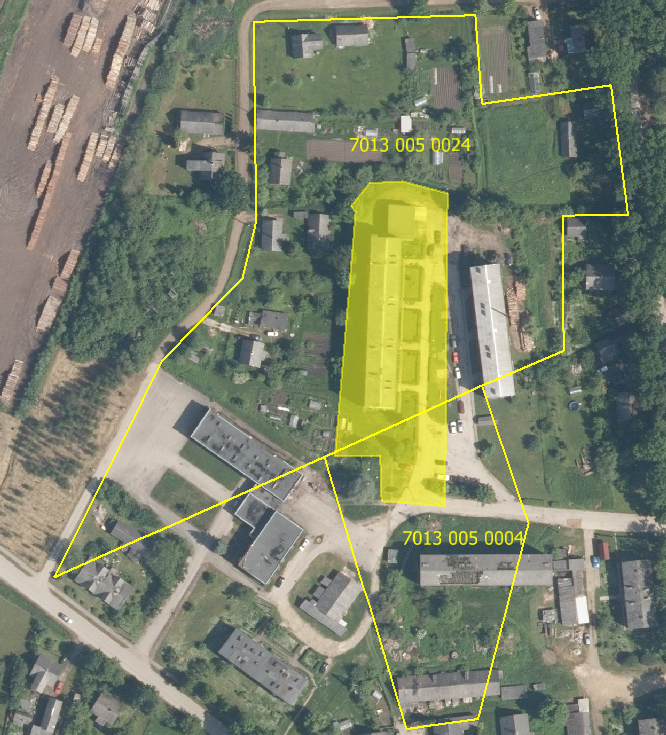 Funkcionāli nepieciešamā zemesgabala novietojums zemes vienībās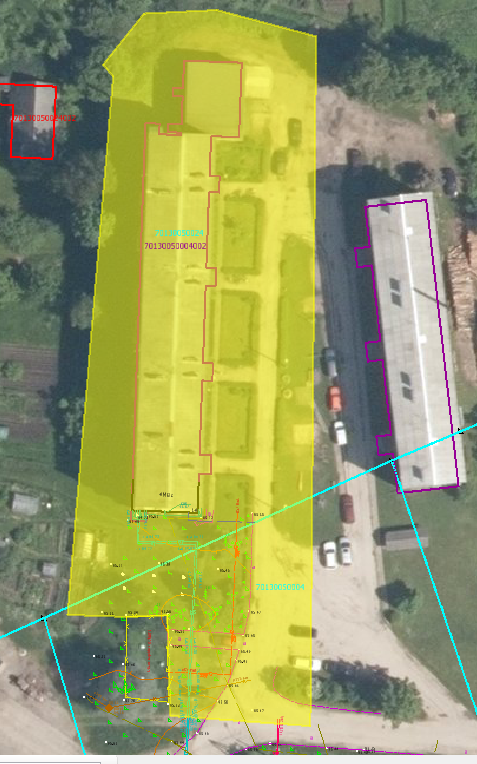 Funkcionāli nepieciešamā zemes gabala projekts uz ortofoto un topogrāfiskās kartes pamataDatu avoti: https://topografija.lv; https://www.lvmgeo.lv/kartes (Dati no VZD, LGIA, SIA “Karšu izdevniecība Jāņa Sēta) 2024. gada informācija   Daudzdzīvokļu dzīvojamās mājas Ozolu ielā 14, Lubānā, Madonas novadā,  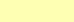                         funkcionāli nepieciešamā zemes gabala robežas – platība 0.4219 ha (kadastrālās                         uzmērīšanas laikā platība var tikt precizēta)    Esošā zemes vienības robeža Sagatavoja S. PutniņaNekustamā īpašuma pārvaldības unteritoriālās plānošanas nodaļaszemes ierīcības inženiere